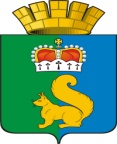 ПОСТАНОВЛЕНИЯАДМИНИСТРАЦИИ ГАРИНСКОГО ГОРОДСКОГО ОКРУГАВо исполнение и в целях реализации федеральной целевой программы «Жилище» на 2015 – 2020 годы, утверждённой Постановлением Правительства Российской Федерации от 17.12.2010 года № 1050 «О федеральной целевой программе «Жилище» на 2015 – 2020 годы», подпрограммы 6 «Обеспечение жильем молодых семей» государственной программы Свердловской области «Развитие физической культуры, спорта и молодежной политики в Свердловской области до 2020 года», утвержденной Постановлением Правительства Свердловской области от 29.10.2013 года № 1332-ПП «Об утверждении государственной программы Свердловской области «Развитие физической культуры, спорта и молодежной политики в Свердловской области до 2020 года», муниципальной программы «Обеспечение жильем молодых семей в Гаринском городском округе до 2020 года» утвержденной Постановлением Администрации Гаринского городского округа от 31.08.2016 года № 260 «Об утверждении муниципальной программы «Обеспечение жильем молодых семей в Гаринском городском округе до 2020 года», руководствуясь статьей 29.1 Устава Гаринского городского округа, администрация Гаринского городского округа,ПОСТАНОВЛЯЕТ:1. Утвердить список молодых семей – участников программы «Обеспечение жильем молодых семей» федеральной целевой программы «Жилище» на 2015 - 2020 годы», изъявивших желание получить социальную выплату по Гаринскому городскому округу на 2017 год (Приложение № 1).2. Настоящее постановление подлежит обязательной публикации (обнародованию)3. Контроль за исполнением настоящего постановления оставляю за собой.от 04.10.2016 г.р.п. ГариОб утверждении списка молодых семей – участников подпрограммы «Обеспечение жильем молодых семей», изъявивших желание получить социальную выплату по Гаринскому городскому округу на 2017 год№ 285Глава администрацииГаринского городского округаА.Г. Лыжин